JAVNO SAVJETOVANJE SA ZAINTERESIRANOM JAVNOŠĆU O PRIJEDLOGU OPĆEG AKTAIZVJEŠĆE O PROVEDENOM JAVNOM SAVJETOVANJUNAZIV AKTA: Izmjene i dopune Poslovnika Općinskog vijeća Općine MatuljiTRAJANJE JAVNOG SAVJETOVANJA:  15 dana od dana objave na web stranici Općine Matulji odnosno do 12.veljače 2021.godine.Savjetovanje je otvoreno kraće od 30 dana iz razloga što se radi o usklađenju akta sa zakonom.NAČIN PODNOŠENJA PRIMJEDBI I PRIJEDLOGA: Primjedbe i prijedlozi mogu se dostaviti osobno ili poštom na adresu Općina Matulji, Trg. M.Tita 11 Matulji ili elektroničkom poštom na adresu: opcina.matulji@matulji.hrKod podnošenja prijedloga ili primjedbi potrebno je bilo navestiPodatke o učesnikunaziv aktaprijedlog za promjenuobrazloženje prijedlogaU razdoblju trajanja javnog savjetovanja nije bilo niti jednog učesnika odnosno nisu zaprimljeni prijedlozi ili primjedbe na nacrt akta.Matulji, 15.02.2021.godine						                 Pročelnik                                                                         Danijel Jerman v.r.               REPUBLIKA HRVATSKA    PRIMORSKO-GORANSKA  ŽUPANIJA               REPUBLIKA HRVATSKA    PRIMORSKO-GORANSKA  ŽUPANIJA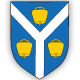     OPĆINA MATULJI    Jedinstveni upravni odjel    OPĆINA MATULJI    Jedinstveni upravni odjel    OPĆINA MATULJI    Jedinstveni upravni odjel    OPĆINA MATULJI    Jedinstveni upravni odjelKLASA:   011-01/21-01/0006URBROJ: 2156-04-03-01/21-2Matulji, 15.02.2021. godineKLASA:   011-01/21-01/0006URBROJ: 2156-04-03-01/21-2Matulji, 15.02.2021. godineKLASA:   011-01/21-01/0006URBROJ: 2156-04-03-01/21-2Matulji, 15.02.2021. godine